Les objets techniques Introduction : Depuis toujours, l’être humain a prouvé la nécessité de se chauffer, de chasser, de cuisiner, de fabriquer ses propres outils et même de se distraire. Pour satisfaire ses besoins, l'Homme a exploité la nature pour transformer ce qui trouvait comme objets en nouveaux produits appelés  objets techniques.A- Prière de voir la vidéo en ouvrant le lien :https://youtu.be/MMZeBwd7iYk        puis répondre aux questions :1- Compléter le texte suivant par le mot ou l’expression convenable :Un ………………….. est un objet naturel non modifié par l'Homme. L’…………………  ………………………   est un objet issu de matières ………………………………… par l'Homme pour répondre à un besoin.Un …………………… est un sentiment de privation ou d'insatisfaction lié aux exigences de la nature ou de la vie sociale. On distingue plusieurs sortes de besoins :les besoins physiologiques (faim, soif, fatigue, froid, ...)les besoins de sécurité (assurance, casque de moto, porte blindée,...)les besoins sociaux ou d'appartenance (clubs, associations, ...)les besoins d'estime et de réalisation (culture, création, collections, développement personnel....)  La …………  ………… est le service rendu par l’objet technique. Pour connaître la  fonction d'usage d'un objet, il suffit de se poser la question : À quoi cela sert ? Par exemple un stylo sert à écrire, dessiner, gribouiller. Sa fonction d'usage est d’ ………………….. .2- Classer les objets suivants en objets naturels ou objets techniques dans le tableau ci-dessous : 3-Relier par une flèche l’objet technique à son objet naturel et au besoin associé.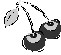 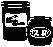 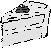 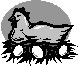 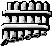 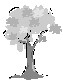 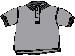 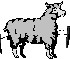 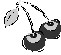 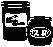 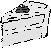 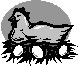 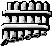 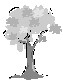 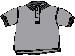 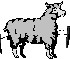 4- Associer chaque objet technique à son besoin en suivant l’exemple :B- Prière de voir les vidéos en ouvrant les liens :https://youtu.be/D_xCKnRtVNshttps://youtu.be/12OKPUmGeOs             puis répondre aux questions   1- Compléter le texte suivant par le mot ou l’expression convenable :La ……………  ……………. est liée au goût de l'utilisateur et peut être ressentie différemment d'une ………………… à une autre. La fonction d'estime est en rapport étroit avec le ………………… de l'objet (formes, matières, modes, couleurs ...) En conclusion, la fonction d'estime est donnée par la question : Est-ce que l'objet me plaît et pour quelles raisons ?On parle de l'esthétique d'un objet.L'appréciation de cette fonction dépend du goût de chaque utilisateur.2-Observer les illustrations ci-dessous et préparer à l’oral les questions suivantes : a- Quelle est la différence entre ces chaussures ?b- Laquelle préfères-tu et pourquoi ?c-Ton frère ou ta sœur  va-t-il (elle)  faire le même choix que toi ? Pourquoi ?Collège des Dominicaines de notre Dame de la Délivrande – Araya-Classe : CM2                                                                  Mai 2020 – 1ère  semaineNom : ________________________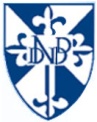 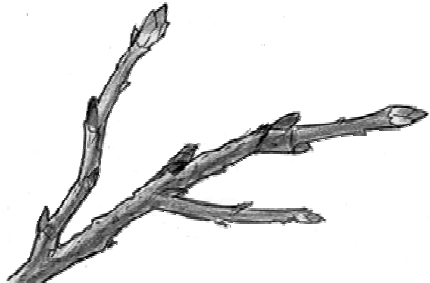 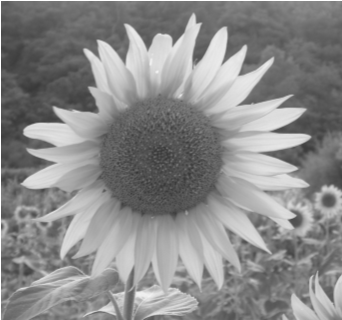 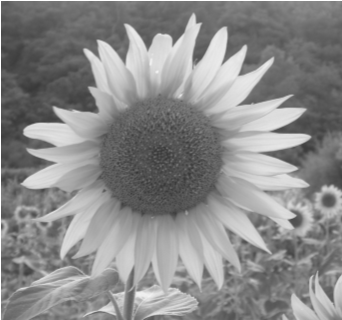 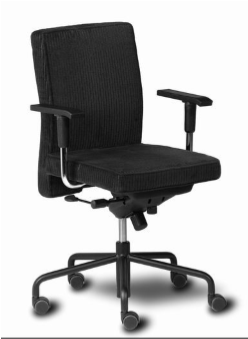 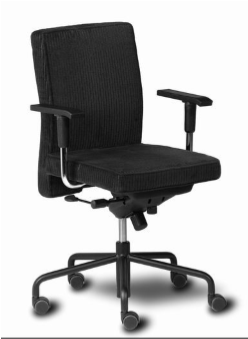 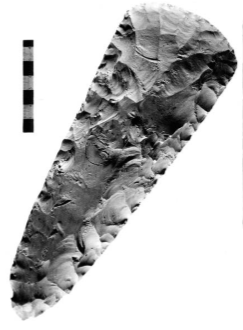 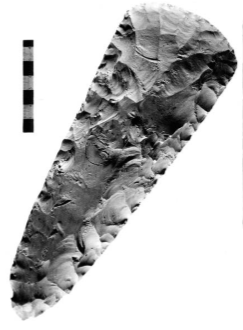 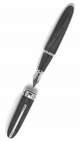 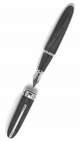 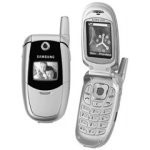 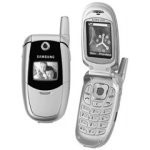 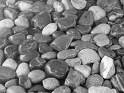 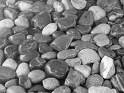 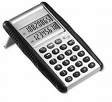 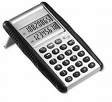 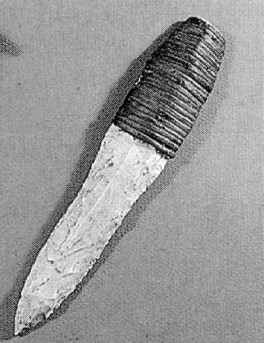 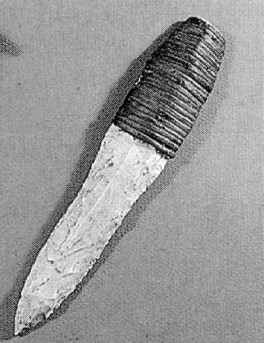 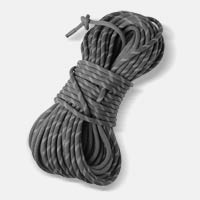 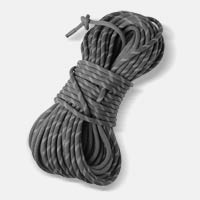 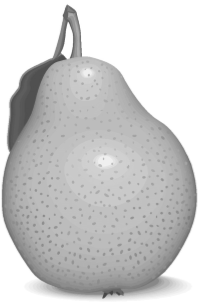 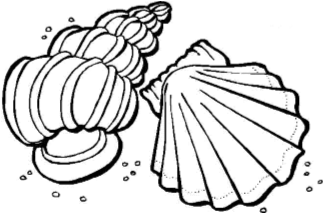 Objets naturelsObjets techniques Objet technique /besoinCouperSe déplacerCommuniquerEclairer Ciseaux XLampe VoitureBougie Téléphone portableAvion Roller Scie 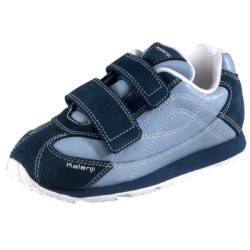 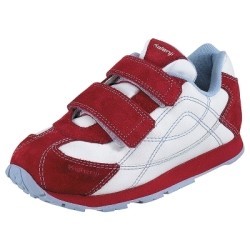 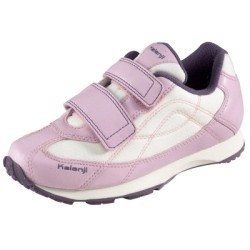 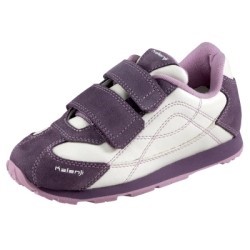 Chaussure bleueChaussure rougeChaussure roseChaussure mauve